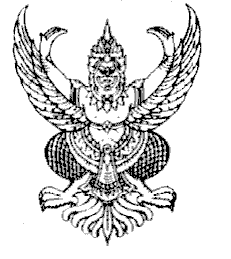 ประกาศ องค์การบริหารส่วนตำบลช่อระกาเรื่อง สอบราคาก่อสร้างอาคารห้องสมุดชุมชน อบต.ช่อระกา  หมู่ที่ ๑          องค์การบริหารส่วนตำบลช่อระกามีความประสงค์จะ สอบราคาจ้างก่อสร้างอาคารห้องสมุดชุมชน อบต. ช่อระกา   หมู่ที่ ๑   ราคากลางของงานก่อสร้างในการสอบราคาครั้งนี้เป็นเงินทั้งสิ้น ๑๓๕,๐๐๐.๐๐ บาท (หนึ่งแสนสามหมื่นห้าพันบาทถ้วน)          ผู้มีสิทธิเสนอราคาจะต้องมีคุณสมบัติ ดังต่อไปนี้                   ๑. เป็นผู้มีอาชีพรับจ้างงานที่สอบราคาจ้างดังกล่าว ซึ่งมีผลงานก่อสร้างประเภทเดียวกัน ในวงเงินไม่น้อยกว่า ๖๗,๕๐๐.๐๐ บาท
                   ๒. ไม่เป็นผู้ที่ถูกระบุชื่อไว้ในบัญชีรายชื่อผู้ทิ้งงานของทางราชการและได้แจ้งเวียนชื่อแล้ว
                   ๓. ไม่เป็นผู้ได้รับเอกสิทธิ์หรือความคุ้มกัน ซึ่งอาจปฏิเสธไม่ยอมขึ้นศาลไทย เว้นแต่รัฐบาลของผู้เสนอราคาได้มีคำสั่งให้สละสิทธิ์ความคุ้มกันเช่นว่านั้น
                   ๔. ไม่เป็นผู้มีผลประโยชน์ร่วมกันกับผู้เสนอราคารายอื่นที่เข้าเสนอราคาให้แก่องค์การบริหารส่วนตำบลช่อระกา ณ วันที่ประกาศสอบราคา หรือไม่เป็นผู้กระทำการอันเป็นการขัดขวางการแข่งขันราคาอย่างเป็นธรรมในการสอบราคาจ้างครั้งนี้          กำหนดดูสถานที่ก่อสร้างในวันที่  ๒๕    ธันวาคม   ๒๕๕๖   ตั้งแต่เวลา ๑๔.๐๐ น. ถึงเวลา ๑๔.๓๐ น. ณ  องค์การบริหารส่วนตำบลช่อระกา          กำหนดยื่นซองสอบราคา ในวันที่  ๑๗  ธันวาคม  ๒๕๕๖  ถึงวันที่  ๒๗  ธันวาคม ๒๕๕๗   ตั้งแต่เวลา ๐๘.๓๐ น. ถึงเวลา ๑๖.๓๐ น. ณอบต.ช่อระกา และวันที่  ๒  มกราคม  ๒๕๕๗ ซื้อและยื่นเอกสารตั้งแต่ ๐๘.๓๐ – ๑๖.๐๐ น.  ณ. ศูนย์ข้อมูลข่าวสารจัดซื้อจัดจ้างอำเภอบ้านเหลื่อมและกำหนดเปิดซองใบเสนอราคาในวันที่   ๓   มกราคม  ๒๕๕๖   ตั้งแต่เวลา ๑๐.๐๐ น. เป็นต้นไป          ผู้สนใจติดต่อขอรับเอกสารสอบราคาจ้าง ได้ที่   ๑๗  ธันวาคม  ๒๕๕๖ ถึงวันที่  ๒  มกราคม  ๒๕๕๗   ตั้งแต่เวลา ๐๘.๓๐ น. ถึงเวลา ๑๖.๓๐ น.ราคาเอกสารชุดละ ๕๐๐ บาท  ดูรายละเอียดได้ที่เว็บไซต์ www.chaoraka.go.th หรือสอบถามทางโทรศัพท์หมายเลข ๐-๔๔๗๕-๖๒๘๕  ในวันและเวลาราชการประกาศ ณ วันที่    ๑๗    ธันวาคม   ๒๕๕๖ทองแดง   ศรีธรรมมา(นายทองแดง   ศรีธรรมมา)นายกองค์การบริหารส่วนตำบลช่อระกา